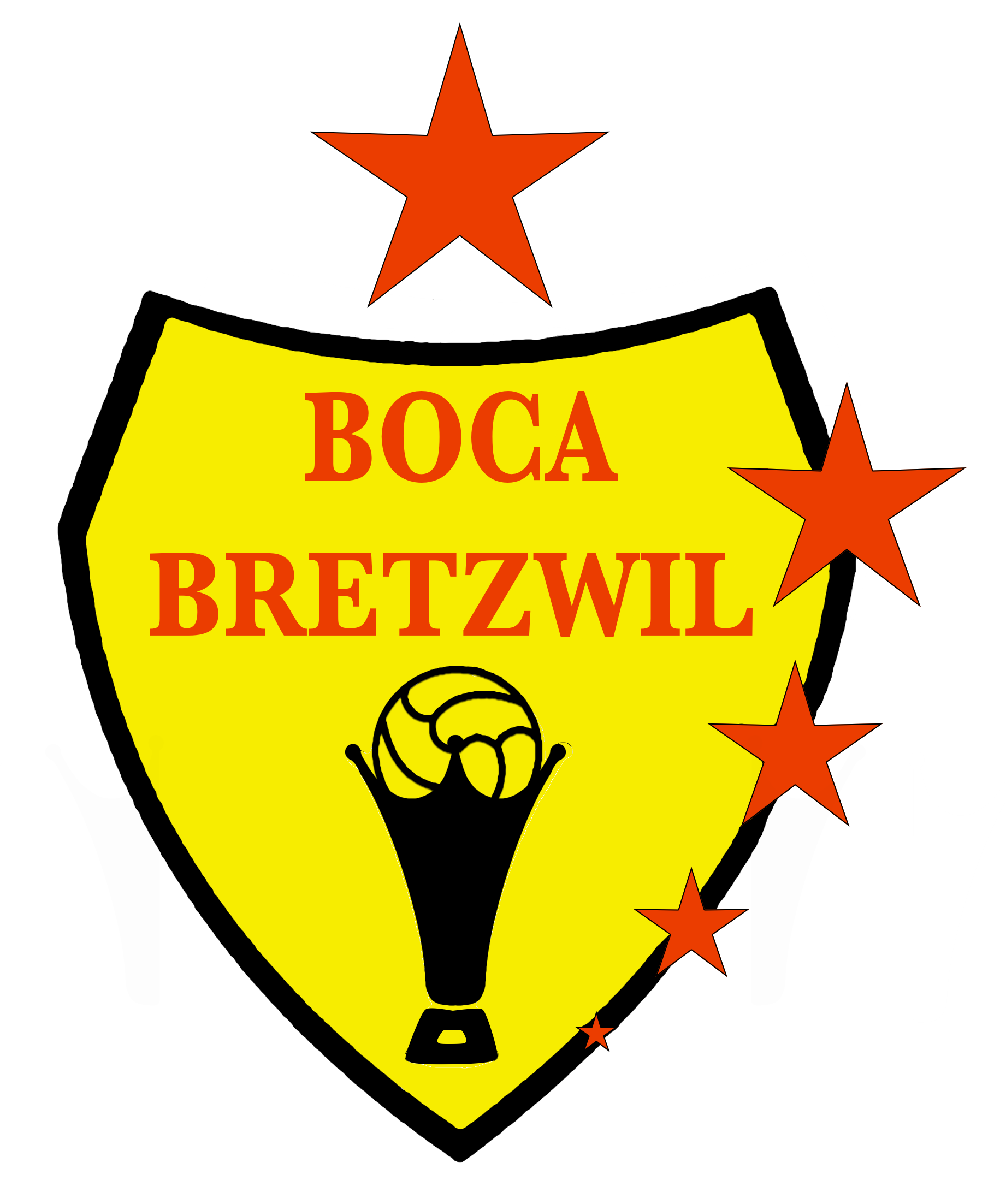 Anmeldung für den 4. Boca-Cup (F3-Junioren)Verein:		………………………………………...........Team-Name:	………………………………………...........Team-Verantwortliche/rName:		………………………………………...........Vorname:	………………………………………...........Strasse:	………………………………………...........Ort:		………………………………………...........Mobil	  	………………………………………...........E-Mail:		………………………………………...........Ich zahle (bar oder online): ...........................................Datum:		………………………………………...........Unterschrift:	………………………………………...........Anmeldung an:Vincent BröckelmannTelefon: 079 129 45 50 (per WhatsApp-Foto)E-Mail: vincent@netzpilot.ch (eingescannt)